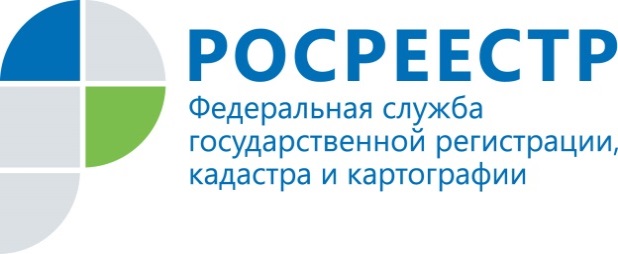 Помощник руководителя Управления Росреестра                                    ПРЕСС-РЕЛИЗпо Приморскому краю по СМИ  А. Э. Разуваева+7 (423) 241-30-58моб. 8 914 349 45 85
25press_rosreestr@mail.ruhttps://rosreestr.ru/  690091, Владивосток, ул. Посьетская, д. 48Улучшение инвестиционного климата в регионе и работу земельного надзора в Приморском крае обсудили члены Общественного совета на прошедшем заседании Владивосток, 25 июля 2018 года – 25 июля 2019 года в Управлении Росреестра по Приморскому краю (далее - Управление) состоялось очередное заседание Общественного совета (далее - Совет), действующего при Управлении. На повестке дня - результаты Национального рейтинга состояния инвестиционного климата в субъектах Российской Федерации по факторам А3 «Эффективность процедур по регистрации прав собственности» и В2 «Эффективность процедур постановки земельного участка на кадастровый учет и качество территориального планирования», а также использование Управлением риск-ориентированного подхода при планировании проверок специалистами государственного земельного надзора Управления. Члены Совета, среди которых были президент Приморской краевой нотариальной палаты и председатель Совета Виктор Прищепа, член Экспертного Совета А СРО «Кадастровые инженеры» Александр Ковалёв, начальник управления по работе с партнерами и ипотечного кредитования Приморского отделения Дальневосточного банка ПАО Сбербанк Марина Королёва, а также Член Общественной палаты Приморского края Виталий Дубовой и приглашенные специалисты -  руководитель аппарата Уполномоченного по защите прав предпринимателей в Приморском крае Елена Ромашко и представители Приморского отделения Общероссийской общественной организации малого и среднего предпринимательства «Опора России» и регионального отделения РСПП Приморского края обсудили показатели оценки работы Управления согласно результатам Национального рейтинга. С 2014 г. в Российской Федерации внедрен Национальный рейтинг состояния инвестиционного климата в субъектах РФ. Он оценивает работу всех органов власти, в том числе и Росреестра, по предоставлению государственных услуг и созданию благоприятных условий ведения бизнеса. Представители бизнеса от Приморского отделения «Опора России» и регионального отделения РСПП с положительной стороны отметили работу Управления в рамках повышения доступности и качества предоставляемых услуг, в том числе продуктивность проводимых Управлением семинаров и круглых столов для представителей бизнеса и муниципальных органов власти.Участники совещания были едины во мнении, что подобные мероприятия способствуют построению конструктивного диалога с бизнесом и представителями местных администраций, что в свою очередь позволяет решать возникающие вопросы при подаче документов на государственную регистрацию права и кадастровый учет объектов недвижимости более эффективно. Дополнительно члены Совета отметили, что необходимо увеличить число пользователей среди предпринимателей электронным сервисом Росреестра для увеличения количества подаваемых документов в электронном виде. Заслушав информацию о работе инспекторов государственного земельного надзора Управления Совет принял решение, в рамках проведения мероприятий по созданию благоприятных условий ведения бизнеса в крае, создать согласительную комиссию при Общественном совете для рассмотрения возможных вопросов, связанных с давлением на бизнес со стороны Управления в рамках исполнения функции по государственному земельному надзору.В состав комиссии из 8 человек вошли как члены Совета, так и Руководитель аппарата Уполномоченного по защите прав предпринимателей в Приморском крае и представители общественных организаций малого и среднего бизнеса.В ближайшее время члены комиссии соберутся на своём первом заседании, чтобы выбрать председателя комиссии и утвердить порядок её работы. О РосреестреФедеральная служба государственной регистрации, кадастра и картографии (Росреестр) является федеральным органом исполнительной власти, осуществляющим функции по государственной регистрации прав на недвижимое имущество и сделок с ним, по оказанию государственных услуг в сфере ведения государственного кадастра недвижимости, проведению государственного кадастрового учета недвижимого имущества, землеустройства, государственного мониторинга земель, навигационного обеспечения транспортного комплекса, а также функции по государственной кадастровой оценке, федеральному государственному надзору в области геодезии и картографии, государственному земельному надзору, надзору за деятельностью саморегулируемых организаций оценщиков, контролю деятельности саморегулируемых организаций арбитражных управляющих. Подведомственными учреждениями Росреестра являются ФГБУ «ФКП Росреестра» и ФГБУ «Центр геодезии, картографии и ИПД». В ведении Росреестра находится ФГУП «Ростехинвентаризация – Федеральное БТИ». Территориальным отделом Росреестра в Приморском крае руководит с декабря 2004 года Евгений Александрович Русецкий.https://rosreestr.ru/  690091, Владивосток, ул. Посьетская, д. 48